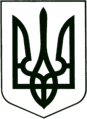 УКРАЇНА
МОГИЛІВ-ПОДІЛЬСЬКА МІСЬКА РАДА
ВІННИЦЬКОЇ ОБЛАСТІВИКОНАВЧИЙ КОМІТЕТ                                                            РІШЕННЯ №360Від 25.11.2021р.                                              м. Могилів-ПодільськийПро надання дозволу на видалення зелених насадженьна території Могилів-Подільської міської територіальної громади Могилів – Подільського району Вінницької областіКеруючись ст.30 Закону України від 21.05.1997р. №280/97-ВР «Про місцеве самоврядування в Україні», Законом України «Про благоустрій населених пунктів», постановою Кабінету Міністрів України від 01.08.2006 року №1045 «Про затвердження Порядку видалення дерев, кущів, газонів і квітників у населених пунктах», Порядком видалення дерев, кущів, газонів і квітників на території Могилів-Подільської міської територіальної громади Могилів – Подільського району Вінницької області, який затверджений рішенням виконавчого комітету міської ради від 25.02.2021р. №45, розглянувши акт обстеження зелених насаджень, що видаляються,- виконком міської ради ВИРІШИВ:1. Надати дозвіл на видалення зелених насаджень Військовій частині 2193 Державної прикордонної служби України, в особі командира, полковника Соколовського С.Л., що знаходяться на території військових містечок №18 (управління прикордонного загону), за адресою: вул. Острівська, 2, м. Могилів-Подільський, Вінницька область: - дерево горіх в кількості - 9 шт.; - дерево каштан в кількості - 5 шт.; - дерево грушка в кількості - 1 шт.; - дерево абрикос в кількості - 1 шт.; - дерево акація в кількості - 11 шт.; - дерево ясен в кількості - 1 шт..          1.1. Видалену деревину використовувати в господарських потребах.          2. Надати дозвіл гр. Чувашову М.М., на видалення зелених насаджень, що знаходяться на прилеглій території водного об’єкту (ставок), за адресою:  с. Петрівка, Могилів-Подільський район, Вінницька область: - дерево ясен в кількості - 1 шт.; - дерево тополя в кількості - 1 шт.; - дерево грушка в кількості - 1 шт.; - дерево верба в кількості - 22 шт..          2.1. Видалену деревину передати старості с. Петрівки, для використанняв господарських потребах.       	3. Надати дозвіл старості с. Серебрії Тодорчук Н.В., на видалення зелених насаджень, що знаходяться на землях комунальної власності Могилів-Подільської міської територіальної громади (стадіон), за адресою: вул. Соборна, 178,с. Серебрія, Могилів-Подільський район, Вінницька область: - дерево горіх в кількості - 8 шт..          3.1. Видалену деревину використовувати в господарських потребах.      		4. Надати дозвіл старості с. Серебрії Тодорчук Н.В., на видалення зелених  насаджень, що знаходяться на території Серебрійського навчально-реабілітаційного центру Могилів-Подільського району Вінницької обласної Ради, за адресою: пров. 8-Березня, 3, с. Серебрія, Могилів-Подільський район, Вінницькаобласть:  - дерево береза в кількості - 11 шт.; - дерево горіх в кількості - 10 шт..          4.1. Видалену деревину використовувати в господарських потребах.          5. Надати дозвіл старості с. Карпівки Олійник Т.В., на видалення зелених насаджень, що знаходяться на території (ФАП, дитячий майданчик, стадіон) с. Карпівка, Могилів-Подільський район, Вінницька область:  - дерево ясен в кількості - 1 шт.; - дерево тополя в кількості - 21 шт.; - дерево верба в кількості - 13 шт.          5.1. Видалену деревину використовувати в господарських потребах.          6. Надати дозвіл ліцею №3 м. Могилева-Подільського, в особі директора гр. Чорного М.М., на видалення зелених насаджень, що знаходяться на території ліцею №3 м. Могилева-Подільського, за адресою: просп. Незалежності, 110/2, м. Могилів-Подільський, Вінницька область: - дерево тополя в кількості - 11 шт.; - дерево горіх в кількості - 7 шт.; - дерево клен в кількості - 1 шт..        	7. Надати дозвіл ДНЗ №2 м. Могилева-Подільського, в особі директора гр. Гусак Н.В., на видалення зелених насаджень, що знаходяться на території ліцею ДНЗ №2 м. Могилева-Подільського, за адресою: вул. Стависька, 67, м. Могилів-Подільський, Вінницька область:  - дерево береза в кількості - 12 шт.; - дерево черешня в кількості - 1 шт.; - дерево липа в кількості - 2 шт.; - дерево верба в кількості - 5 шт.; - дерево айлант-китайський в кількості -1 шт.; - дерево клен в кількості - 18 шт.; - дерево явір в кількості - 5 шт.; - дерево ялина в кількості - 2 шт.; - дерево ялівець в кількості - 2 шт..         	8. Надати дозвіл голові правління ОСББ «Незалежність 130А» Лудану В.В., на видалення зелених насаджень, що знаходяться на прилеглій території багатоквартирного житлового будинку, за адресою: просп. Незалежності, 130А,м. Могилів-Подільський, Вінницька область:  - дерево берест в кількості - 1 шт.; - дерево верба в кількості - 1 шт.; - дерево каштан в кількості - 1 шт.; - дерево клен в кількості - 1 шт..  	9. Управлінню житлово-комунального господарства міської ради(Стратійчук І.П.) видати ордер на видалення зелених насаджень, у порядку передбаченому чинним законодавством.  	10. Контроль за виконанням даного рішення покласти на першого заступника  міського голови Безмещука П.О..                Міський голова                                                        Геннадій ГЛУХМАНЮК